РОССИЙСКАЯ ФЕДЕРАЦИЯКемеровская область - КузбассЮргинский муниципальный округП О С Т А Н О В Л Е Н И Еадминистрации Юргинского муниципального округаО внесении изменений в постановление администрации Юргинского муниципального района от 24.12.2018 №53-МНА «Об утверждении муниципальной программы «Формирование современной городской среды Юргинского муниципального района на 2019 год 
и плановый период 2020-2024 годы»В рамках приоритетного проекта «Формирование комфортной городской среды», руководствуясь ст.179 Бюджетного кодекса Российской Федерации, ст.15 Федерального закона от 06.10.2003 №131-ФЗ «Об общих принципах организации местного  самоуправления  в  Российской  Федерации»,  постановлением  правительства Российской Федерации от 10.02.2017 № 169 «Об утверждении Правил предоставления и распределения субсидий из федерального бюджета бюджетам субъектов Российской Федерации на поддержку государственных программ субъектов Российской Федерации и муниципальных программ формирования современной городской среды», в соответствии с постановлением Коллегии Администрации Кемеровской области от 06.09.2017 № 471 
«Об утверждении государственной программы Кемеровской области «Формирование современной городской среды Кузбасса» на 2018 - 2024 годы»,  в целях обеспечения формирования единого облика муниципального образования, создания, содержания и развития объектов благоустройства на территории муниципального образования, включая объекты, находящиеся в частной собственности и прилегающие к ним территории:«Муниципальную программу «Формирование современной городской среды Юргинского муниципального округа» на 2019-2024 годы», утвержденную постановлением администрации Юргинского муниципального района 24.12.2019 №53-МНА, изложить в новой редакции, согласно Приложению.Признать утратившим силу:Постановление администрации Юргинского муниципального района 
от 24.12.2019 №44-МНА «О внесении изменений в постановление администрации Юргинского муниципального района от 24.12.2018 №53-МНА «Об утверждении муниципальной программы «Формирование современной городской среды Юргинского муниципального района на 2019 год и плановый период 2020-2022 годы».Настоящее постановление вступает в силу после его опубликования в газете «Юргинские ведомости».Разместить настоящее постановление в информационно-коммуникационной сети «Интернет» на официальном сайте администрации Юргинского муниципального района.Контроль за исполнением настоящего постановления возложить на заместителя главы Юргинского муниципального округа – начальника Управления по обеспечению жизнедеятельности и строительству Юргинского муниципального района С.В. Борисова.Приложениек постановлению администрацииЮргинского муниципального округаот 17.01.2020 № 3-МНА«Муниципальная программа«Формирование современной городской среды Юргинского муниципального округа»на 2019-2024 годы2019Паспортмуниципальной программы «Формирование современной городской среды Юргинского муниципального округа» на 2019-2024 годыСправочно: В целях реализации настоящей муниципальной программы под дворовыми территориями многоквартирных домов понимается совокупность территорий, прилегающих к многоквартирным домам, с расположенными на них объектами, предназначенными для обслуживания и эксплуатации таких домов, и элементами благоустройства этих территорий, в том числе местами стоянки автотранспортных средств, тротуарами и автомобильными дорогами, включая автомобильные дороги, образующие проезды к территориям, прилегающим к многоквартирным домам.Характеристика текущего состояния сектора благоустройства на территории Юргинского муниципального районаНа территории Юргинского муниципального района 55 благоустроенных дворовых территорий, площадь которых составляет 13,3 тыс. кв.м.Доля благоустроенных дворовых территорий многоквартирных домов района от общего количества дворовых территорий многоквартирных дворов составляет 50%.Доля населения, проживающего в жилом фонде с благоустроенными дворовыми территориями от общей численности населения района, проживающего в многоквартирных домах, составляет 14,24 %.Количество общественных территорий (парки, скверы и т.д.) в Юргинском муниципальном районе 17, их площадь составляет 2,3 га. Доля благоустроенных территорий общего пользования от общего количества таких территорий составляет 17,6 % их площадь 0,405 га.Неудовлетворительное состояние (отсутствие) парков и скверов, отсутствие детских игровых площадок и зон отдыха во дворах, устаревшие малые архитектурные формы – негативно влияют на эмоциональное состояние и качество жизни населения.В силу объективных причин, из-за ограниченности средств объекты благоустройства, такие как пешеходные зоны, зоны отдыха, тротуары, объекты уличного освещения, нуждаются в ремонте и реконструкции. Территории функционального назначения системно не благоустраиваются.Анализ обеспеченности дворовых территорий элементами внешнего благоустройства показал, что уровень их комфортности не отвечает требованиям жителей. Комфортность проживания в многоквартирных домах определяется уровнем благоустройства дворовых территорий с учетом организации в дворах дорожно-тропичной сети, устройства газонов и цветников, озеленения, освещения территории двора, размещения малых архитектурных форм, организации детских спортивно-игровых площадок, упорядочения площадок индивидуального транспорта, организации площадок для выгула домашних животных, обустройства мест сбора и временного хранения мусора.С целью существенных изменений данной ситуации в Юргинском районе сформирована многолетняя положительная практика трудового участия организаций в выполнении мероприятий по благоустройству муниципальных территорий общего пользования.Уже много лет подряд, особенно в весенний период, на территории сельских поселений района, организуются «субботники», в ходе которых организации в добровольном порядке принимают участие в благоустройстве территории, прилегающих к своим офисам, магазинам.Администрацией Юргинского муниципального района ежегодно проводятся смотры-конкурсы, в том числе, с номинацией на «лучший двор», участвуя в котором сельские жители проявляют инициативу и вносят свой трудовой вклад в обустройство своих дворов.Таким образом, комплексный подход к реализации мероприятий по благоустройству, отвечающих современным требованиям, позволит создать современную комфортную среду для проживания сельских жителей и пребывания отдыхающих, а также комфортное современное «общественное пространство».Применение программного метода позволит поэтапно осуществлять комплексное благоустройство дворовых территории и территорий общего пользования с учетом мнения сельских жителей, а именно:повысит уровень планирования и реализации мероприятий по благоустройству (сделает их современными, эффективными, оптимальными, открытыми, востребованными жителями);запустит реализацию механизма поддержки мероприятий по благоустройству, инициированных сельских жителей;запустит механизм финансового и трудового участия сельских жителей и организаций в реализации мероприятий по благоустройству;сформирует инструменты общественного контроля за реализацией мероприятий по благоустройству на территории района.Цели и задачи муниципальной программы4. Ожидаемые результаты и оценка эффективности реализации программы5. Сведения о планируемых значениях целевых показателей (индикаторов) муниципальной программыРазработка и реализация проектов комплексного благоустройства территории осуществляется по следующим этапам: 1) Предпроектный анализ и формирование видения проекта2) Подготовка дизайн-проекта3) Разработка проектно-сметной документации по благоустройству4) Выбор подрядчика и производство строительно-монтажных работ. 5) Принятие результатов строительно-монтажных работ в эксплуатацию.6. Механизм реализации программыКонтроль и координацию за ходом выполнения муниципальной программы, в том числе реализацией конкретных мероприятий в рамках муниципальной программы, создана общественная комиссия для организации обсуждения муниципальной программы Формирование современной городской среды, проведения комиссионной оценки предложений заинтересованных лиц, а также осуществления контроля за реализацией программы, утвержденная постановлением администрации Юргинского муниципального района от 21.03.2019 №219.Текущее руководство программой осуществляет заместитель главы Управления по обеспечению жизнедеятельности и строительству администрации Юргинского муниципального района, в функции которого входит:- определение приоритетов, постановка оперативных и краткосрочных целей программы;- представление программы в финансовое Управление по Юргинскому муниципальному району;- контроль за ходом реализации программных мероприятий;- мониторинг реализации программы;- корректировка перечня мероприятий в зависимости от изменения социально-экономических условий и бюджетных ассигнований местного бюджета;- координация действий всех участников - исполнителей;- информационное сопровождение реализации программы.Минимальный перечень работ по благоустройству дворовых территорий многоквартирных домовМинимальный перечень работ по благоустройству дворовых территорий многоквартирных домов определен в соответствии с постановлением Коллегии Администрации Кемеровской области от 06.09.2017 № 471 «Об утверждении государственной программы Кемеровской области «Формирование современной городской среды Кузбасса» на 2018 - 2024 годы» и включает в себя:а) ремонт дворовых проездов;б) обеспечение освещения дворовых территорий,в) установка скамеек, урн для мусора;г)  ремонт автомобильных парковок;д) ремонт тротуаров и пешеходных дорожек;е) озеленение территорий;ж) ремонт отмостки.з) ремонт твердых покрытий аллей,Визуализированный (фото) перечень предполагаемых элементов благоустройства,  предусмотренных к размещению на дворовой территории, указан ниже:Ориентировочная нормативная стоимость (единичные расценки) работ по благоустройству дворовых территорий, входящих в состав минимального и дополнительного перечня9. Дополнительный перечень работ по благоустройству дворовых территорий многоквартирных домова)  оборудование детских и (или) спортивных площадок;б)  ремонт пешеходных мостиков;в) установка дополнительных элементов благоустройства, малых архитектурных форм;г) иные виды работ, предусмотренные муниципальной программой «Формирование современной городской среды»Дополнительный перечень работ реализуется только при условии реализации работ, предусмотренных минимальным перечнем по благоустройству.10. Форма и минимальная доля финансового и (или) трудового участия заинтересованных лиц, организаций в выполнении минимального и дополнительного перечней работ по благоустройству дворовых территорий10.1. Минимальная доля финансового участия заинтересованных лиц в выполнении минимального перечня работ по благоустройству дворовых территорий составляет 5% от общей стоимости работ. Для работ по ремонту дворовых проездов помимо этого устанавливается условие о финансировании заинтересованными лицами работ по разработке проектно-сметной документации и работ по проверке достоверности определения сметной стоимости капитального ремонта объектов. 10.2. Минимальная доля финансового участия заинтересованных лиц в выполнении дополнительного перечня работ по благоустройству дворовых территорий – обязательное софинансирование заинтересованными лицами не менее 20% от общей стоимости необходимых для выполнения работ, а также финансирование разработки проектно-сметной документации и работ по проверке достоверности определения сметной стоимости капитального ремонта объектов.Для работ, предусмотренных подпунктами д); е) пункта 13 муниципальной программы, – обязательное софинансирование заинтересованными лицами не менее 90% от общей стоимости необходимых для выполнения работ.10.3. Трудовое участие заинтересованных лиц в работах по благоустройству в рамках минимального и дополнительного перечней не является обязательным и может быть предложено заинтересованными лицами дополнительно к предложению о финансовом участии.Формами трудового участия могут быть:- выполнение жителями неоплачиваемых работ, не требующих специальной  квалификации, как например: подготовка объекта (дворовой территории) к началу работ (земляные работы, уборка мусора) и другие работы (покраска оборудования, посадка деревьев);- предоставление материалов, техники и т.д.;- обеспечение благоприятных условий для работы подрядной организации, выполняющей работы, и ее работников (горячий чай, печенье и т.д.)Участие заинтересованных лиц в выполнении дополнительного перечня работ по благоустройству дворовых территорий при трудовой форме участия не требуется. Все работы по благоустройству территорий должны соответствовать требованиям обеспечения доступности для маломобильных групп населения. В свою очередь, администрация Юргинского муниципального района вправе исключить:из адресного перечня дворовых территорий, подлежащих благоустройству в рамках реализации программы, дворовые территории, собственники помещений многоквартирных домов которых приняли решение об отказе от благоустройства дворовой территории в рамках реализации программы или не приняли решения о благоустройстве дворовой территории в сроки, установленные программой при условии одобрения соответствующего решения администрации района межведомственной комиссией, созданной в соответствии с постановлением Правительства Российской Федерации от 10 февраля 2017 года № 169 «Об утверждении Правил предоставления и распределения субсидий из федерального бюджета бюджетам субъектов Российской Федерации на поддержку государственных программ субъектов Российской Федерации и муниципальных программ формирования современной городской среды» в порядке, установленном такой комиссией;из адресного перечня дворовых и общественных территорий, подлежащих благоустройству в рамках реализации программы, территории, расположенные вблизи многоквартирных домов, физический износ основных конструктивных элементов (крыша, стены, фундамент) которых превышает 70 процентов, а также территории, которые планируются к изъятию для муниципальных или государственных нужд в соответствии с генеральным планом Калтанского городского округа при условии одобрения соответствующего решения администрации округа межведомственной комиссией в порядке, установленном такой комиссией. Соглашения по результатам закупки товаров, работ и услуг для обеспечения муниципальных нужд в целях реализации программы заключаются не позднее 1 июля года предоставления субсидии - для заключения соглашений на выполнение работ по благоустройству общественных территорий, не позднее 1 мая года предоставления субсидии - для заключения соглашений на выполнение работ по благоустройству дворовых территорий, за исключением случаев обжалования действий (бездействия) заказчика и (или) комиссии по осуществлению закупок и (или) оператора электронной площадки при осуществлении закупки товаров, работ, услуг в порядке, установленном законодательством Российской Федерации, при которых срок заключения таких соглашений продлевается на срок указанного обжалования.Мероприятия по проведению работ по образованию земельных участков на территории Юргинского муниципального района, на которых расположены многоквартирные дома, работы по благоустройству дворовых территорий которых софинансируются из бюджета Кемеровской области включают:а) Проведение межевых работ (заключение договора, постановка на кадастровый учет);б) Заключение договора аренды (оценка участка для проведения торгов и т.д.).11. Порядок инвентаризации дворовых и общественных территорий, уровня благоустройства индивидуальных жилых домов и земельных участков, предоставленных для их размещенияПорядок инвентаризации дворовых и общественных территорий, уровня благоустройства индивидуальных жилых домов и земельных участков, предоставленных для их размещения утвержден постановлением администрации Юргинского муниципального района от 21.05.2018 №392 «О проведении инвентаризации дворовых и общественных территорий Юргинского муниципального района, в рамках реализации приоритетного проекта «Формирование комфортной городской среды».12. Порядок разработки, обсуждения с заинтересованными лицами и утверждения дизайн-проектов благоустройства дворовой территории, включенной в муниципальную программуДизайн – проекты благоустройства дворовых и общественных территорий, включенных в муниципальную программу включает в себя текстовое и визуальное описание проектов благоустройства, перечня (в том числе в виде соответствующих визуализированных изображений). Обсуждение дизайн-проектов благоустройства дворовых и общественных территорий проводится с привлечением лиц, уполномоченных решением общего собрания собственников помещений в многоквартирном доме, органов местного самоуправления. Организация обсуждения дизайн проектов осуществляется администрацией Юргинского муниципального района. Утверждение дизайн-проектов осуществляется уполномоченным представителем собственников помещений в многоквартирном доме (если иной порядок не был установлен решением общего собрания) и администрацией Юргинского муниципального района.  13. Условие о проведении работ по благоустройству в соответствиис требованиями обеспечения доступности для инвалидов и другихмаломобильных групп населенияПроведение работ по благоустройству дворовых территорий многоквартирных домов и общественных территорий должно осуществляться в соответствии с установленными действующим законодательством требованиями обеспечения физической, пространственной и информационной доступности зданий, сооружений, дворовых и общественных территорий для инвалидов и других маломобильных групп населения.14. Адресный перечень дворовых территорий многоквартирных домов, подлежащих благоустройству, в 2018-2024 годы15. Адресный перечень всех общественных территорий, нуждающихся в благоустройстве и подлежащих благоустройству в  2018-2024 годы16. Адресный перечень объектов недвижимого имущества (включая объекты незавершенного строительства) и земельных участков, находящихся в собственности (пользовании) юридических лиц и индивидуальных предпринимателей17. Мероприятия по инвентаризации уровня благоустройства индивидуальных жилых домов и земельных участков, предоставленных для их размещения, с заключением по результатам инвентаризации соглашений с собственниками (пользователями) указанных домов (земельных участков) об их благоустройстве не позднее 2022 года в соответствии с требованиями утвержденных в муниципальном образовании правил благоустройства
18. Перечень основных мероприятий муниципальной программы19. План реализации муниципальной программыРесурсное обеспечение реализации муниципальной  программы«Формирование современной городской среды 
Юргинского муниципального округа» на 2019-2024 годы от «17»012020№3-МНАНаименование муниципальной программы«Формирование современной городской среды Юргинского муниципального округа» на 2019-2024 годыОтветственный исполнитель муниципальной программыУправление по обеспечению жизнедеятельности и строительству Юргинского муниципального районаСоисполнители муниципальной программы Управление по обеспечению жизнедеятельности и строительству Юргинского районаУчастники реализации муниципальной программыУправление по обеспечению жизнедеятельности и строительству Юргинского муниципального районаПеречень подпрограмм1. Благоустройство дворовых территорий2. Благоустройство общественных территорийЦели муниципальной программыПовышение уровня благоустройства территории Юргинского муниципального районаЗадачи муниципальной программыПовышение уровня благоустройства дворовых территорий многоквартирных домов Юргинского района;Повышение уровня благоустройства общественных территорий Юргинского района; Повышение уровня вовлеченности заинтересованных граждан, организаций в реализацию мероприятий по благоустройству территории района;Срок реализации муниципальной программы 2018-2024 годыРесурсное обеспечение муниципальной  программы Общий объем финансирования Программы составит 30 020,7 рублей, в т.ч.:2019 год – 8 803,3тыс. рублей2020 год – 6 966,5 тыс. рублей2021 год – 6 981,2 тыс. рублей2022 год – 7 269,7 тыс. рублей2023 год - 0 тыс. рублей2024 год - 0 тыс. рублейВ том числе по источникам финансирования:из средств федерального бюджета:2019 год - 7 220, 6  тыс. рублей2020 год – 6 419,7 тыс. рублей2021 год – 6 433,1 тыс. рублей2022 год – 6 699,0 тыс. рублей2023 год - 0 тыс. рублей2024 год - 0 тыс. рублейиз средств областного бюджета:2019 год – 1 190,9 тыс. рублей2020 год – 198,5 тыс. рублей2021 год – 199,0 тыс. рублей2022 год – 207,2 тыс. рублей2023 год - 0 тыс. рублей2024 год - 0 тыс. рублейиз средств местного бюджета:2019 год – 391,8 тыс. рублей2020 год – 348,3 тыс. рублей2021 год – 349,1 тыс. рублей2022 год – 363,5 тыс. рублей2023 год - 0 тыс. рублей2024 год - 0 тыс. рублейиные не запрещенные законодательством источники финансирования:2018 год – 0 тыс. рублей2019 год –0 тыс. рублей2020 год – 0 тыс. рублей2021 год –0 тыс. рублей2022 год– 0 тыс. рублей2023 год - 0 тыс. рублей2024 год - 0 тыс. рублейОжидаемые конечные результаты реализации муниципальной  программы1. Повышение доли отремонтированных дворовых территорий многоквартирных домов и мест массового пребывания населения;2. Повышение уровня благоустройства, в самом широком смысле: от создания условий для безопасного проживания в домах и обустройства уютных дворов до формирования современных зон отдыха в парках, скверах, пешеходных зонах, предоставляющих возможности для активной культурной жизни и проведения праздников; 3. Улучшение экологической ситуации на территории района, создание условий для благоприятного отдыха детей и взрослыхОсновные приоритеты политики Юргинского муниципального образования в сфере благоустройства1. Создание благоприятной, безопасной и комфортной среды для проживания жителей сельской местности.2. Сохранение природных объектов, в том числе объектов озеленения.3. Поддержание высокого уровня санитарного и эстетического состояния территории.Цель муниципальной программыПовышение уровня благоустройства территорий Юргинского муниципального районаЗадачи муниципальной программы1. Повышение доли отремонтированных дворовых территорий многоквартирных домов и мест массового пребывания населения; 2. Обеспечение создания, содержания и развития объектов благоустройства на территории муниципального района;3. Повышение уровня вовлеченности заинтересованных граждан, организаций в реализацию мероприятий по благоустройству территории муниципального образования.4. Улучшение экологической ситуации на территории района, создание условий для благоприятного отдыха детей и взрослых.№п/пОжидаемые результатыреализации программыОценка влияния ожидаемыхрезультатов на функционирование экономики и социальной сферымуниципального района1Увеличение доли благоустроенных дворовых территорий в Юргинском муниципальном районе- повысит качество городской среды;- улучшить параметры качества жизни населения;- повысит конкурентоспособность муниципального района, его привлекательность для населения;- сформирует на территории муниципального района новые и современные общественные пространства.2Благоустройство общественных территорий муниципального районаОсновные риски, оказывающие влияние на конечные результаты реализации мероприятий муниципальной программыОсновные риски, оказывающие влияние на конечные результаты реализации мероприятий муниципальной программыОсновные риски, оказывающие влияние на конечные результаты реализации мероприятий муниципальной программы№ п/пНаименование рискаМероприятия по предупреждению рисков1231.Бюджетные риски, связанные с дефицитом регионального и местных бюджетов1. Реализация требований об обязательном закреплении за собственниками, законными владельцами (пользователями) обязанности по содержанию прилегающих территорий.2. Использование механизмов софинансирования жителями и организациями мероприятий по благоустройству2.Риски, связанные с возможностью невыполнения сельскими жителями и организациями своих обязательств по софинансированию мероприятий муниципальной программы1. Закрепления в протоколах общих собраний и договорах о выделении бюджетного финансирования обязательств по софинансированию работ и ответственности за их нарушение2. Использования механизмов судебного взыскания задолженности3.Социальные риски, связанные с низкой социальной активностью населения, отсутствием массовой культуры сооучастия в благоустройства дворовых территорий и т.п.1. Проведение информационно-разъяснительной работы в средствах массовой информации в целях стимулирования активности граждан и бизнеса.2. Проведение встреч с населением, семинаров, круглых столов.3. Участие представителей органов местного самоуправления в общих собраниях собственников помещений в МКД.  4.Управленческие (внутренние) риски, связанные с неэффективным управлением реализацией муниципальной программы, низким качеством межведомственного взаимодействия, недостаточным контролем над реализацией муниципальной программы и т. д.1. Проведение предварительной методологической работы, в том числе, с привлечением экспертов.2. Учёт единой методологии, разработанной на федеральном уровне.3. Организация жесткого контроля соблюдения графиков реализации муниципальной программы.4. Инициирование, при необходимости, дополнительных поручений Главы района о принятии дополнительных мер в целях реализации мероприятий программыНаименование муниципальной программы, подпрограммыНаименованиеЦелевого показателя (индикатора)Единица измеренияПлановое значение целевого показателя (индикатора)Плановое значение целевого показателя (индикатора)Плановое значение целевого показателя (индикатора)Плановое значение целевого показателя (индикатора)Плановое значение целевого показателя (индикатора)Плановое значение целевого показателя (индикатора)Наименование муниципальной программы, подпрограммыНаименованиеЦелевого показателя (индикатора)Единица измерения2019год2020 год2021 год2022 год2023 год2024 год123456789Муниципальная программа«Формирование современной городской среды Юргинского муниципального округа» на2019-2024 годыКоличество благоустроенных дворовых  территорийЕд.000000Муниципальная программа«Формирование современной городской среды Юргинского муниципального округа» на2019-2024 годыДоля благоустроенных дворовых территорий от общего количества дворовых территорий %505050505050Муниципальная программа«Формирование современной городской среды Юргинского муниципального округа» на2019-2024 годыКоличество благоустроенных территорий общего пользования Ед.222211Муниципальная программа«Формирование современной городской среды Юргинского муниципального округа» на2019-2024 годыПлощадь благоустроенных территорий общего пользования га0,4050,6760,9471,221,3531,488Муниципальная программа«Формирование современной городской среды Юргинского муниципального округа» на2019-2024 годыДоля финансового участия в выполнении дополнительного перечня работ по благоустройству дворовых территорий заинтересованных лиц %202020202020Наименование элементаПредполагаемый вид элемента (образцы)Урна для мусора №1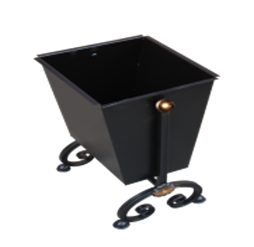 Урна для мусора №2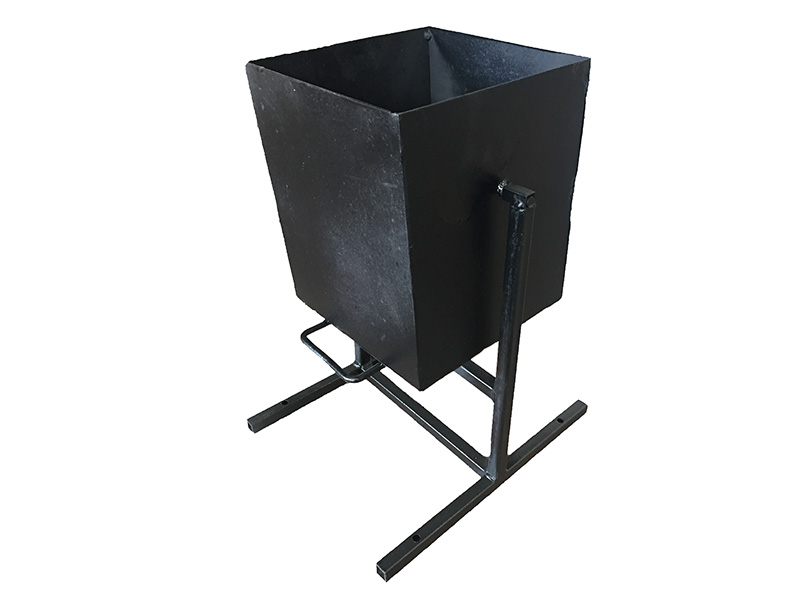 Урна для мусора №3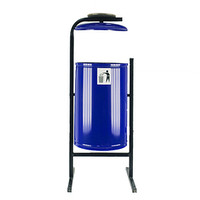 Скамья без спинки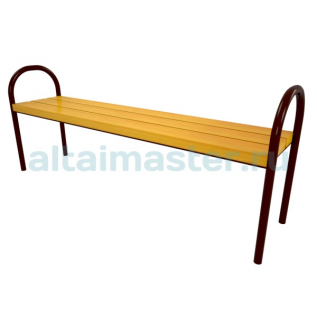 Скамья со спинкой 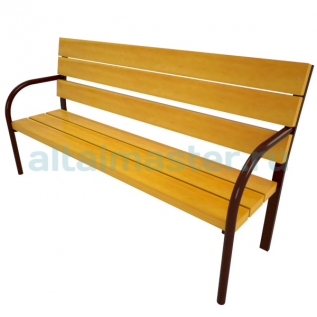 Диван парковый,с коваными элементами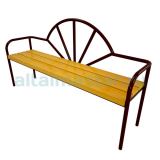 Уличный фонарь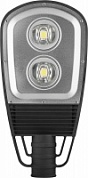 Уличный  фонарь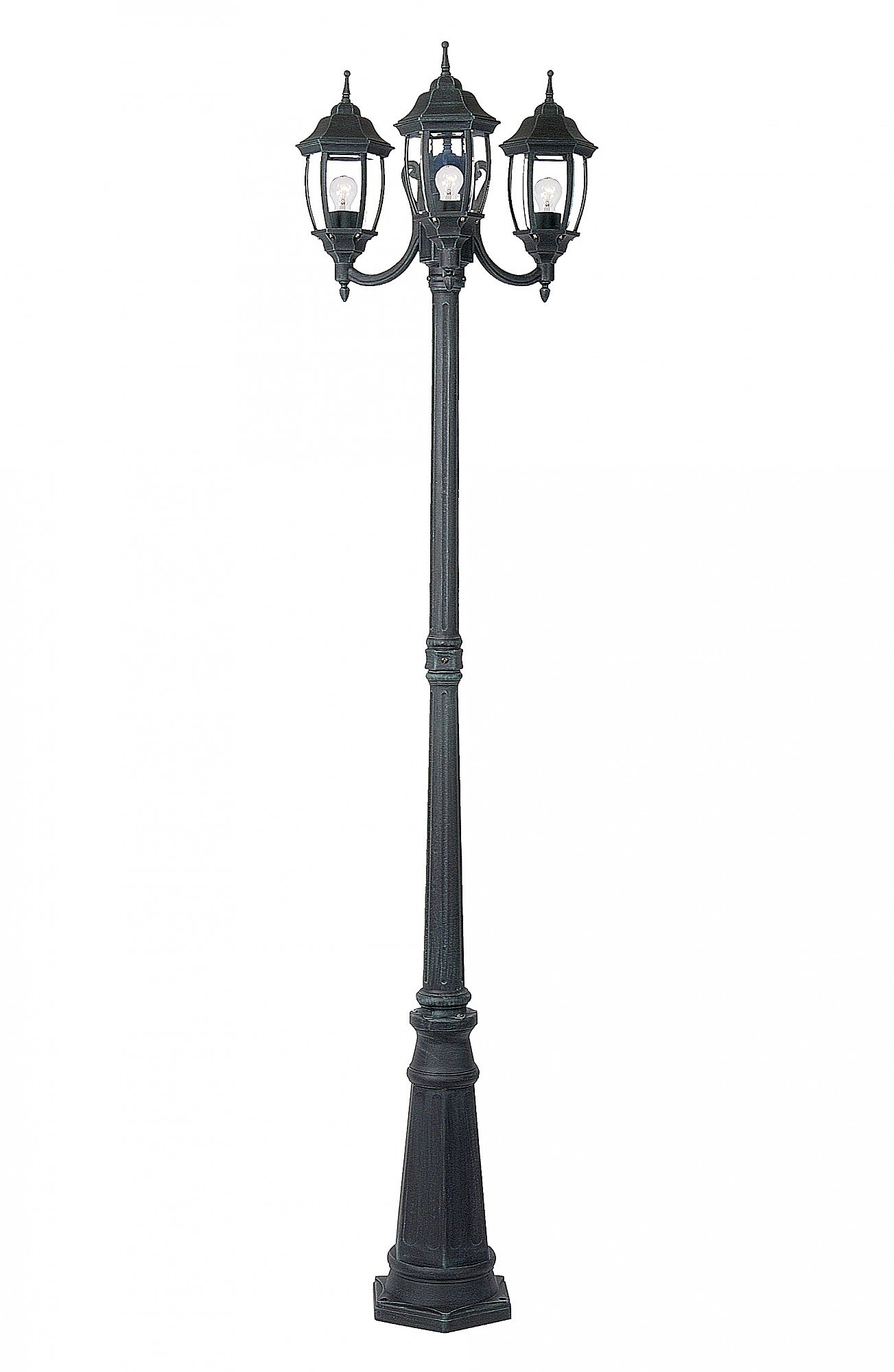 Уличный  фонарь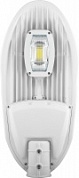 Ремонт тротуаров, пешеходных дорожек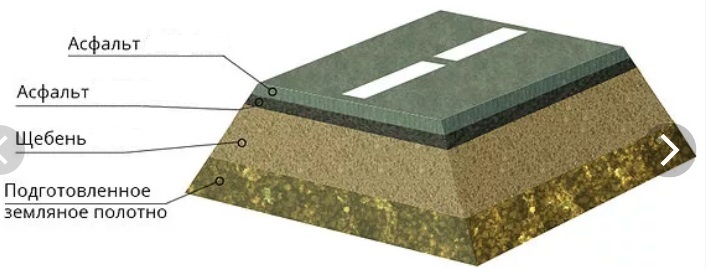 Ремонт дворовых проездовРемонт автомобильных парковокРемонт отмосткиПосадкаДеревьев (рябина, липа, береза, хвоя)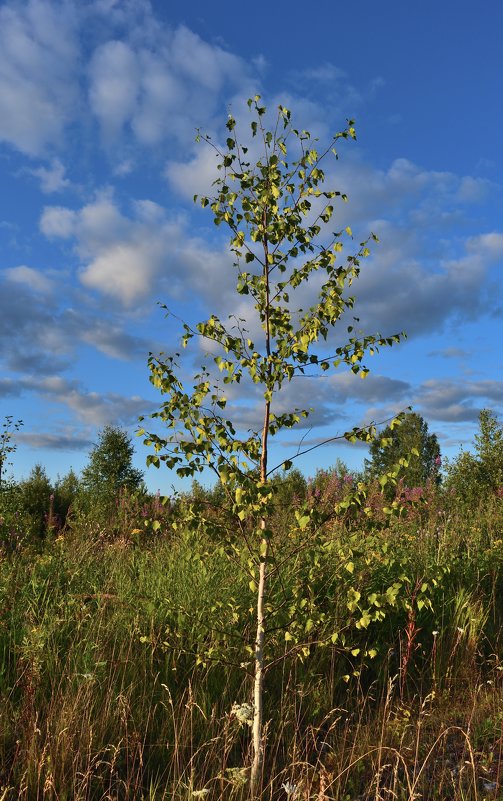 Посадка цветов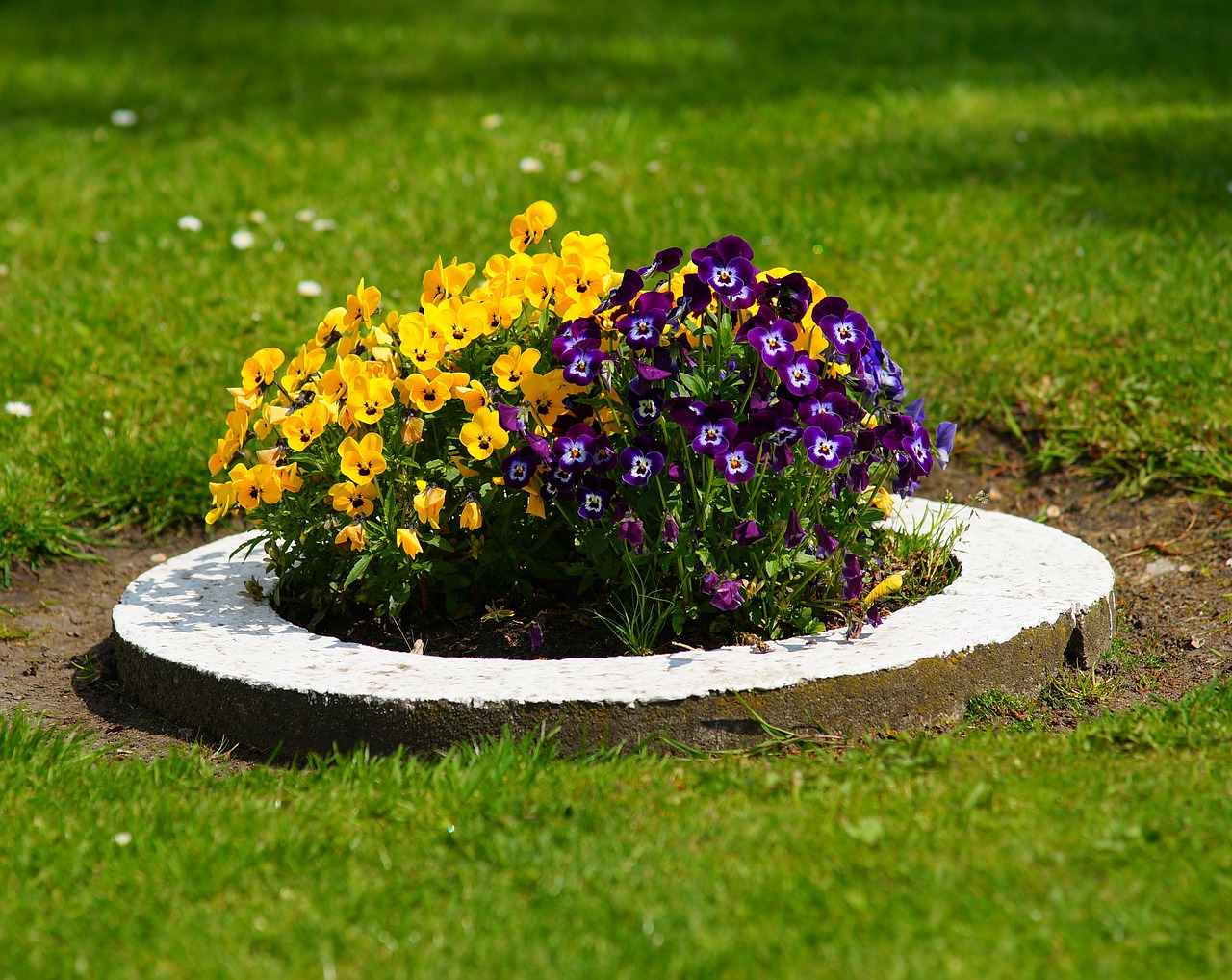 Посадкакустарников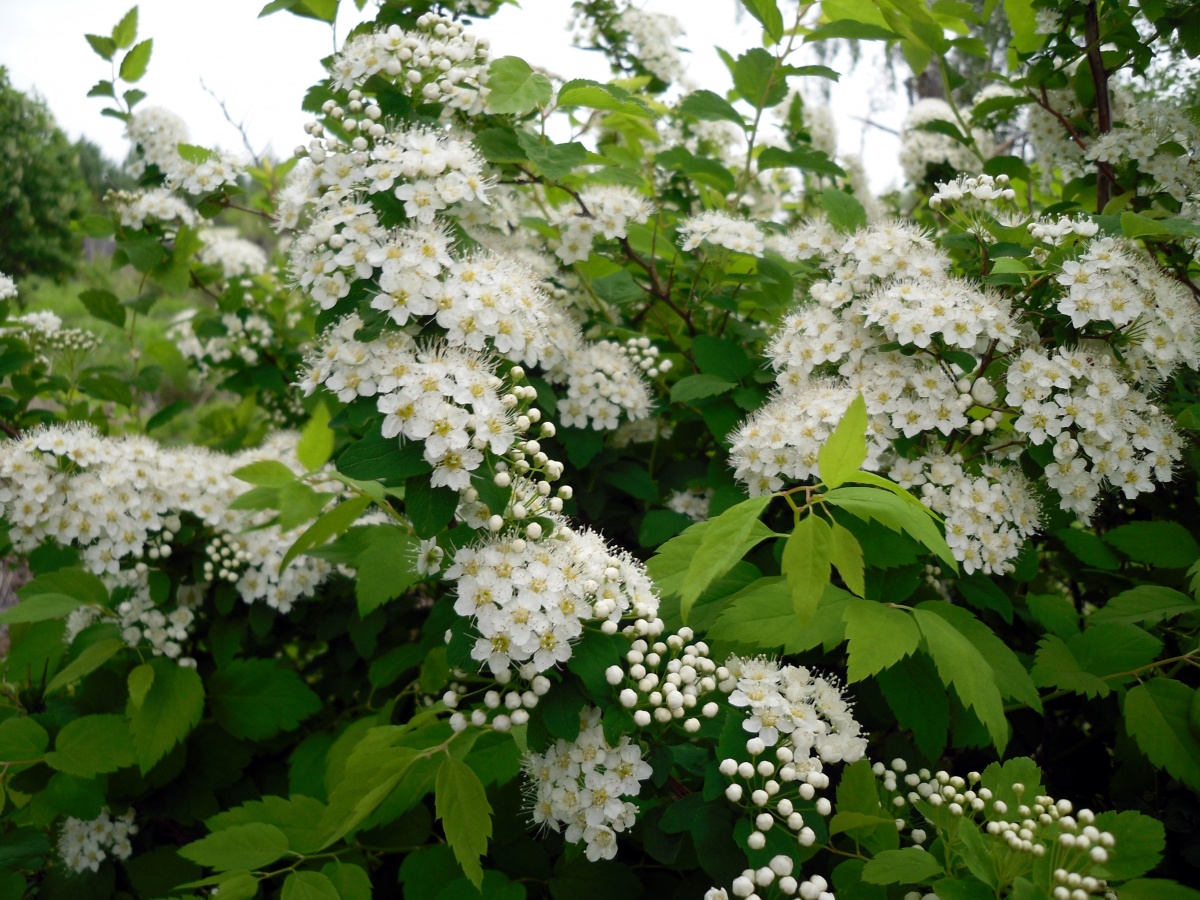 Наименование вида работПеречень работЕдиницаизмеренияобъемаработМинимальная цена за единицу работ (руб.)	Максимальная цена за единицу работ (руб.)Ремонт дворовых проездовминимальныйкв. м20374391Обеспечение освещения дворовых территорийминимальныйштук20037498Установка скамеекминимальныйштук24098100Установка урнминимальныйштук10453200Ремонт автомобильных парковокминимальныйкол-вомашиномест1895,624972Озеленение территорийминимальныйкв. м480796Ремонт твердых покрытий аллейминимальныйкв. м1895,621895,62Ремонт тротуаровминимальныйкв. м17323819Ремонт отмосткиминимальныйкв. м1895,623622№ п/пНаименование дворовой территории№ п/пНаименование дворовой территории1п. ст. Арлюк, ул. Союзная, д. 1420д. Талая, ул. Зеленая, д. 52п. ст. Арлюк, ул. Союзная, д. 1521д. Талая, ул. Центральная, д. 1,3п. ст. Арлюк, ул. Союзная, д. 1622д. Талая, ул. Центральная д. 84д. Зеледеево, ул. Советская, д.123д. Талая, ул. Центральная, д. 35п. Юргинский, ул. Школьная, д. 824д. Талая, ул. Центральная, д. 96п. Юргинский, ул. Школьная, д. 925д. Талая, ул. Центральная, д. 117п. Юргинский, ул. Школьная, д. 1026д. Талая, ул. Центральная, д. 138с. Проскоково, ул. Центральная,  
д. 2а27д. Талая, ул. Центральная, д. 159с. Проскоково, ул. Центральная,  д. 428д. Новороманово, ул. Рабочая, д. 3610с. Проскоково, ул. Центральная,  д. б29п. Речной, ул. Строительная,  д. 311с. Проскоково, ул. Школьная, д.630д. Томилово, ул. Зеленая, д. 912с. Проскоково, ул. Совхозная, д. 1831п. ст. Юрга – 2, ул. Новая,  д. 913с. Проскоково, ул. Совхозная, д. 1932п. ст. Юрга – 2, ул. Новая, д. 2414п. Сокольники, ул. Лесная, д. 233п. ст. Юрга – 2, ул. Новая, д. 2615п. Сокольники, ул. Лесная, д. 334п. ст. Юрга – 2, ул. Новая, д. 2816д. Пятково, ул. Молодежная, д. 135п.ст. Юрга – 2, ул. Заводская, д.2917д. Талая, ул. Зеленая, д. 1 36п.ст. Юрга – 2, ул. Заводская, д. 3018д. Талая, ул. Зеленая, д. 1а37п. Логовой, ул. Центральная, д.1219д. Талая, ул. Зеленая, д. 3№ п/пНаименование общественной территории№ п/пНаименование общественной территории1с. Мальцевское, ул. Советская, 238д. Пятково, ул. Центральная, д. 202д. Зеледево, ул. Центральная 659д. Пятково, Ул. Центральная,  59/13п. Юргинский, пересечение улиц Центральная и Школьная10п. Проскоково, около районного дома культуры4д. Новороманово, ул. Рабочая, 
11п. ст. Арлюк, ул. Коммунистическая, 625Д. Новороманово, ул.Центральная12п.ст. Юрга – 2, ул. Заводская6с. Поперечное, ул. Школьная 813п. ст. Юрга – 2, сквер «Молодежный» 7д. Талая, ул. Центральная№ п/пАдрес торгового объектаНаименование ИП/ООО1п.ст. Арлюк, ул. Олимпийская, 10ИП Миллер О.Г.2Д. Сокольники, ул. Школьная 21ИП Веремейчик Л.Р.№ п/пНаименование мероприятияСрок реализации1. Утверждение состава и регламента работы комиссии по проведению инвентаризации2 квартал 2018 года2. Утверждение графика проведения инвентаризации  2 квартал 2018 года3.Размещение графика проведения инвентаризации в информационно-телекоммуникационной сети «Интернет» на официальном сайте администрации Юргинского муниципального районаНе позднее 5 рабочих дней со дня утверждения графика проведения инвентаризации4. Фактическое обследование территории и расположенных на ней элементов В соответствии с графиком проведения инвентаризации5.Утверждение паспорта благоустройства территорииВ течение 15 рабочих дней с даты проведения инвентаризацииНомер и наименование основного мероприятияОтветственный исполнительСрокСрокСрокСрокОжидаемый непосредственный результат (краткое описание)Основные направления реализацииСвязь с показателями ПрограммыНомер и наименование основного мероприятияОтветственный исполнительНачала реализацииОкончание реализацииОкончание реализацииОкончание реализацииОжидаемый непосредственный результат (краткое описание)Основные направления реализацииСвязь с показателями ПрограммыПовышение уровня благоустройства дворовых территорий многоквартирных домов Юргинского муниципального районаПовышение уровня благоустройства дворовых территорий многоквартирных домов Юргинского муниципального районаПовышение уровня благоустройства дворовых территорий многоквартирных домов Юргинского муниципального районаПовышение уровня благоустройства дворовых территорий многоквартирных домов Юргинского муниципального районаПовышение уровня благоустройства дворовых территорий многоквартирных домов Юргинского муниципального районаПовышение уровня благоустройства дворовых территорий многоквартирных домов Юргинского муниципального районаПовышение уровня благоустройства дворовых территорий многоквартирных домов Юргинского муниципального районаПовышение уровня благоустройства дворовых территорий многоквартирных домов Юргинского муниципального районаПовышение уровня благоустройства дворовых территорий многоквартирных домов Юргинского муниципального района1.1.Выполнение работ по благоустройству дворовых территорийУОЖиС01.06.201801.06.201831.12.202431.12.2024увеличение доли и площади благоустроенных дворовых территорий муниципального района- формирование адресного перечня многоквартирных домов, отобранных на основании предложений заинтересованных лиц собственников помещений в МКД;- организация ремонта дворовых территорий, предусмотренных муниципальной программой;-контроль качества - количество отремонтированных дворов, шт;- доля благоустроенных дворовых территорий, %Повышение уровня благоустройства общественных территорий Юргинского муниципального районаПовышение уровня благоустройства общественных территорий Юргинского муниципального районаПовышение уровня благоустройства общественных территорий Юргинского муниципального районаПовышение уровня благоустройства общественных территорий Юргинского муниципального районаПовышение уровня благоустройства общественных территорий Юргинского муниципального районаПовышение уровня благоустройства общественных территорий Юргинского муниципального районаПовышение уровня благоустройства общественных территорий Юргинского муниципального районаПовышение уровня благоустройства общественных территорий Юргинского муниципального районаПовышение уровня благоустройства общественных территорий Юргинского муниципального района1.2.Выполнение работ по благоустройству общественной территорий УОЖиС01.06.201801.06.201831.12.2024увеличение количества благоустроенных общественных территорий муниципального районаувеличение количества благоустроенных общественных территорий муниципального района-определение на основании предложений заинтересованных лиц территории общего пользования, подлежащей благоустройству;-подготовка проекта ремонта;- организация ремонта территории общего пользования территории муниципального района- количество отремонтированных территорий общего пользования территории муниципального района, шт;- доля благоустройства территорий общего пользования на территории муниципального района от общего количества таких территорий, %Повышение уровня вовлеченности заинтересованных граждан, организаций в реализацию мероприятий по благоустройству территории муниципального районаПовышение уровня вовлеченности заинтересованных граждан, организаций в реализацию мероприятий по благоустройству территории муниципального районаПовышение уровня вовлеченности заинтересованных граждан, организаций в реализацию мероприятий по благоустройству территории муниципального районаПовышение уровня вовлеченности заинтересованных граждан, организаций в реализацию мероприятий по благоустройству территории муниципального районаПовышение уровня вовлеченности заинтересованных граждан, организаций в реализацию мероприятий по благоустройству территории муниципального районаПовышение уровня вовлеченности заинтересованных граждан, организаций в реализацию мероприятий по благоустройству территории муниципального районаПовышение уровня вовлеченности заинтересованных граждан, организаций в реализацию мероприятий по благоустройству территории муниципального районаПовышение уровня вовлеченности заинтересованных граждан, организаций в реализацию мероприятий по благоустройству территории муниципального районаПовышение уровня вовлеченности заинтересованных граждан, организаций в реализацию мероприятий по благоустройству территории муниципального района1.3. Организация сбора предложений заинтересованных лиц по включению объектов в муниципальную программуУОЖиС Администрации сельских поселений01.01.201801.01.201801.03.2018Участие граждан в подготовке и реализации муниципальной программыУчастие граждан в подготовке и реализации муниципальной программы- проведение встреч с населением- прием заявок заинтересованных лицколичество организованных встреч с населением, шт;-количество поступивших предложений заинтересованных лиц о включении объекта в муниципальную программу, шт;- доля дворовых территорий, реализованных с трудовым участием граждан, %;№ п/пНаименование контрольного события программыСтатусОтветственный исполнительСрок наступления контрольного события (дата)Срок наступления контрольного события (дата)Срок наступления контрольного события (дата)Срок наступления контрольного события (дата)Срок наступления контрольного события (дата)Срок наступления контрольного события (дата)Срок наступления контрольного события (дата)№ п/пНаименование контрольного события программыСтатусОтветственный исполнитель2018год2019год2020год2021год2022год2023год2024год1Представление ответственному исполнителю информации о выполнении мероприятий муниципальной программыисполнениеОтветственный исполнительДо 31.12.2018До 31.12.2019До 31.12.2020До 31.12.2021До 31.12.2022До 31.12.2023До 31.12.20242Направление информации о реализации муниципальной программы в общественную комиссию по реализации проекта «Формирование современной городской среды в Юргинском муниципальном районе на 2018-2024 годы»исполнениеОтветственный исполнительДо 31.12.2018До 31.12.2019До 31.12.2020До 31.12.2021До 31.12.2022До 31.12.2023До 31.12.20243Актуализация муниципальной программыисполнениеОтветственный исполнительДо 31.12.2018До 31.12.2019До 31.12.2020До 31.12.2021До 31.12.2022До 31.12.2023До 31.12.20244Первичная инвентаризации исполнениеОтветственный исполнитель, соисполнитель До 31.12.2018------Приложение № 1к постановлению администрацииЮргинского муниципального районаот 17.01.2020 № 3-МНАНаименование муниципальной программы, подпрограммы, мероприятияИсточник финансированияОбъем финансовых ресурсов, тыс. рубОбъем финансовых ресурсов, тыс. рубОбъем финансовых ресурсов, тыс. рубОбъем финансовых ресурсов, тыс. рубОбъем финансовых ресурсов, тыс. рубОбъем финансовых ресурсов, тыс. рубНаименование муниципальной программы, подпрограммы, мероприятияИсточник финансирования2019 год2020 год2021 год2022 год2023 год2024 год12456789Муниципальная программа                                                                                                                    «Формирование современной городской среды Юргинского муниципального района»Всего8 803,36 966,56 981,27 269,700Муниципальная программа                                                                                                                    «Формирование современной городской среды Юргинского муниципального района»местный бюджет391,8348,3349,1363,500Муниципальная программа                                                                                                                    «Формирование современной городской среды Юргинского муниципального района»иные не запрещенные законодательством источники000000Муниципальная программа                                                                                                                    «Формирование современной городской среды Юргинского муниципального района»федеральный бюджет7 220,66 419,76 433,16 699,000Муниципальная программа                                                                                                                    «Формирование современной городской среды Юргинского муниципального района»областной бюджет1 190,9198,5199,0207,200Муниципальная программа                                                                                                                    «Формирование современной городской среды Юргинского муниципального района»средства юридическихи физических лиц000000Благоустройство общественных территорийВсего8 803,36 966,56 981,27 269,700Благоустройство общественных территорийиные не запрещенные законодательством источники000000Благоустройство общественных территорийфедеральный бюджет7 220, 66 419,76 433,16 699,000Благоустройство общественных территорийобластной бюджет1 190,9198,5199,0207,200Благоустройство общественных территорийсредства юридическихи физических лиц000000Благоустройство общественных территорийместный бюджет391,8348,3349,1363,500Благоустройство дворовых территорийВсего000000Благоустройство дворовых территорийиные не запрещенные законодательством источники000000Благоустройство дворовых территорийфедеральный бюджет000000Благоустройство дворовых территорийобластной бюджет000000Благоустройство дворовых территорийсредства юридическихи физических лиц000000Благоустройство дворовых территорийМестный бюджет000000